Primerjava povzročeni emisij v prometu glede na euro standard osebnih vozilČe v prikazu upoštevamo »glavne« polutante CO, HC, NOx in PM (mejne vrednosti teh polutantov določajo euro standarde vozil), ugotovimo da so emisije povprečnega osebnega vozila euro 0 ali euro 1 standarda enake 3.4 vozilom standarda euro 2, 7.7 vozil standarda euro 3, 16-im vozilom standarda euro 4 in skoraj 27-im vozilom standarda euro 5.Tabela 1: Število osebnih vozil po euro standardih, ki skupaj povzročijo enako količino emisij (HBEFA metodologija)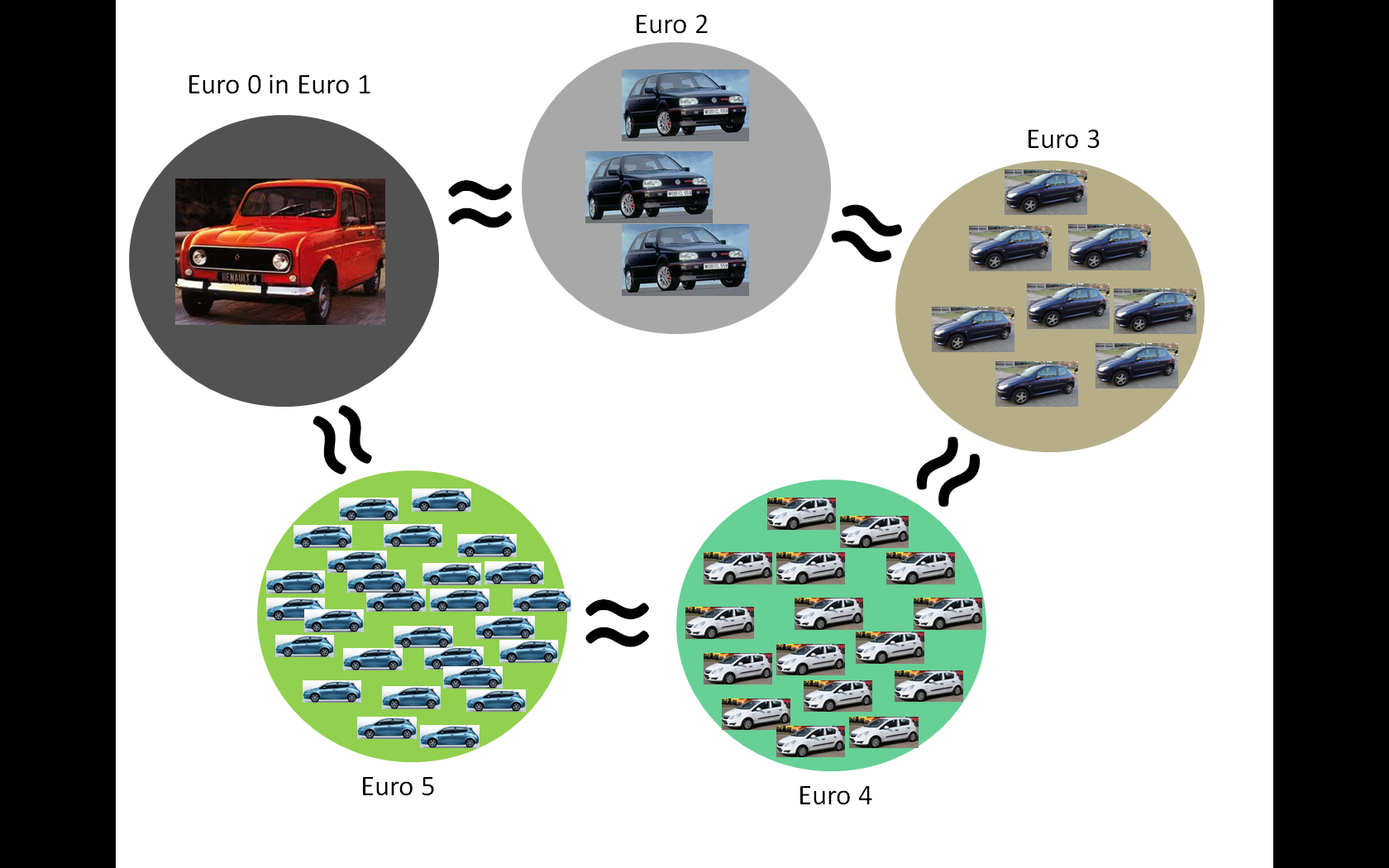 Tabela 2: Povprečne vrednosti emisij po euro standardu osebnih vozil (HBEFA metodologija)Tabela 3: Število osebnih vozil po euro standardih, ki povzročijo enako količino emisij (HBEFA metodologija)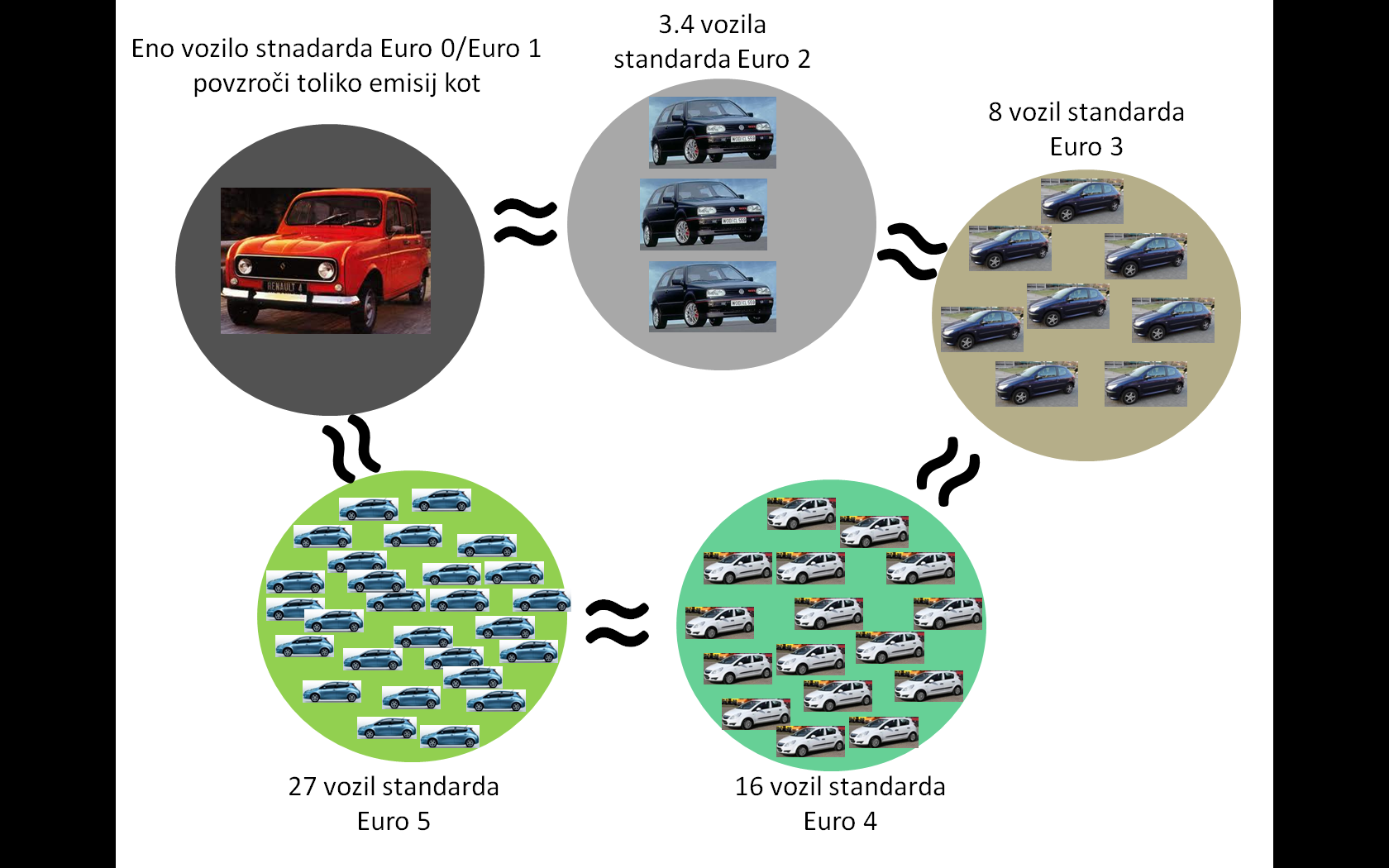 Avtor: Marko Čelan, univ.  dipl. inž. prom.Vir: Podatki o emisijah vozil po HBEFA metodologijiEuro standard/polutantCO+HC+NOx+PMEuro-0, Euro 11Euro-23,4Euro-37,7Euro-416,0Euro-526,9Euro standard/polutantCO (g/km)HC (g/km)NOx (g/km)PM (g/km)Euro-0, Euro 14,259860,478321,004780,07741Euro-21,178030,071210,635660,05070Euro-30,706250,024890,479640,02174Euro-40,334260,010590,361650,02259Euro-50,273150,010390,358830,00179Euro standard/polutantCOHCNOxPMEuro-0, Euro 11111Euro-23,66,71,61,5Euro-36,019,22,13,6Euro-412,745,22,83,4Euro-515,646,02,843,2V povprečju eno vozilo standarda Euro 0/Euro 1 povzroči enako količino emisij kot 27 vozil standarda euro 5.V povprečju eno vozilo standarda Euro 0/Euro 1 povzroči enako količino emisij kot 27 vozil standarda euro 5.Euro 0,1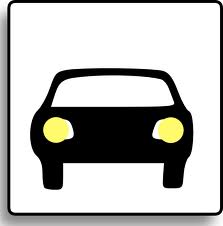 Euro 5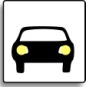 V povprečju eno vozilo standarda Euro 0/Euro 1 povzroči enako količino emisij kot 16 vozil standarda euro 4.V povprečju eno vozilo standarda Euro 0/Euro 1 povzroči enako količino emisij kot 16 vozil standarda euro 4.Euro 0,1Euro 4V povprečju eno vozilo standarda Euro 0/Euro 1 povzroči enako količino emisij kot 7,7vozil standarda euro 2.V povprečju eno vozilo standarda Euro 0/Euro 1 povzroči enako količino emisij kot 7,7vozil standarda euro 2.Euro 0,1Euro 3V povprečju eno vozilo standarda Euro 0/Euro 1 povzroči enako količino emisij kot 3,4 vozil standarda euro 2.V povprečju eno vozilo standarda Euro 0/Euro 1 povzroči enako količino emisij kot 3,4 vozil standarda euro 2.Euro 0,1Euro 2V povprečju eno vozilo standarda Euro 0/Euro 1 povzroči enako količino emisij kot 27 vozil standarda euro 5.V povprečju eno vozilo standarda Euro 0/Euro 1 povzroči enako količino emisij kot 27 vozil standarda euro 5.Euro 0,1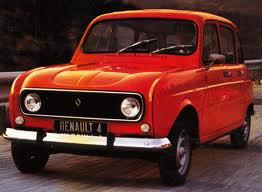 Euro 5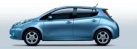 V povprečju eno vozilo standarda Euro 0/Euro 1 povzroči enako količino emisij kot 16 vozil standarda euro 4.V povprečju eno vozilo standarda Euro 0/Euro 1 povzroči enako količino emisij kot 16 vozil standarda euro 4.Euro 0,1Euro 4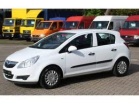 V povprečju eno vozilo standarda Euro 0/Euro 1 povzroči enako količino emisij kot 7,7 vozil standarda euro 2.V povprečju eno vozilo standarda Euro 0/Euro 1 povzroči enako količino emisij kot 7,7 vozil standarda euro 2.Euro 0,1Euro 3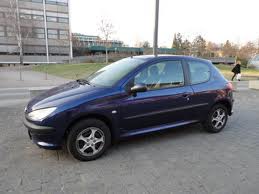 V povprečju eno vozilo standarda Euro 0/Euro 1 povzroči enako količino emisij kot 3,4 vozil standarda euro 2.V povprečju eno vozilo standarda Euro 0/Euro 1 povzroči enako količino emisij kot 3,4 vozil standarda euro 2.Euro 0,1Euro 2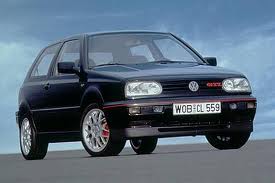 